　《智能建筑》智慧行--2018全国巡讲（深圳站）各有关单位：随着物联网、大数据、云计算以及人工智能等新技术的发展和行业应用，智能建筑行业迎来新的机遇和挑战，尤其智慧城市、智慧管廊、智慧机场、智能装配式建筑、数据中心等建设，使行业迎来了新的发展机遇。    为深入探讨行业热点问题，加强行业企业互动交流，促进协同发展与增效共赢，《智能建筑》杂志社将于2018年5月30日下午13:00（12:30报到）在中南海怡酒店海怡厅（深圳市福田区深南大道7028号时代科技大厦东座6楼）举办《智能建筑》智慧行--2018全国巡讲（深圳站）技术论坛，会议邀请行业知名专家和翘楚企业代表，分享智能建筑、智慧管廊、数据中心等发展新趋势等，诚邀您拔冗参会，请于2018年5月24日前将回执发送至ibb2009@188.com。附件：报名方式联系人：张敏   电话：010-88366284  15600253791（微信）电子邮箱：ibb2009@188.com中国建筑业协会      《智能建筑》杂志社         智能建筑分会    二〇一八年五月八日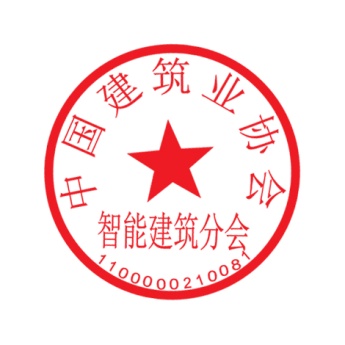 附件：报名方式报名方式1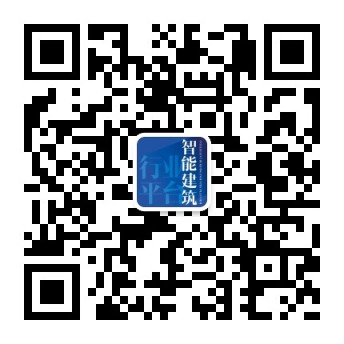 手机扫描右侧二维码，关注公众号公众号留言：深圳会议 + 姓名 + 单位 + 职务 + 手机号注意查收手机确认短信请携带名片参加会议 报名方式2填写回执表并发至邮箱ibb2009@188.com： 注意查收确认回执邮件请携带名片参加会议参会人员回执表住宿推荐中南海怡酒店（深圳市福田区深南大道7028号时代科技大厦东座6楼）电话预定（需自行预定）：销售部 余女士15986602929 协议价650元/间/天（含双早），费用自理（注明：智能建筑会议）单 位姓 名职务手机号邮箱备 注： 表格可复制，填写完整信息并发送至ibb2009@188.com备 注： 表格可复制，填写完整信息并发送至ibb2009@188.com备 注： 表格可复制，填写完整信息并发送至ibb2009@188.com备 注： 表格可复制，填写完整信息并发送至ibb2009@188.com